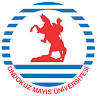 T. C.ONDOKUZ MAYIS ÜNİVERSİTESİ TIP FAKÜLTESİ2021-2022Öğrenci Kılavuzu İçindekilerONDOKUZ MAYIS ÜNİVERSİTESİ TIP FAKÜLTESİ SEÇMELİ BLOK FORMU2020-2021ONDOKUZ MAYIS ÜNİVERSİTESİ TIP FAKÜLTESİ SINIF ISANAT VE TIP PROGRAMI
Canlı dersler Google classroom/meet uygulaması üzerinden yapılacaktır.Canlı dersler Google classroom/meet uygulaması üzerinden yapılacaktır.Film Gösterimi ve Tartışma oturumunda (07.12.2021 Salı Saat 11:00) tartışılacak film ile ilgili bilgiler aşağıdadır. Lütfen oturum öncesinde filmi izleyiniz.Filmin Adı: Bir Zamanlar Anadolu’da (2011)  Yönetmen: Nuri Bilge Ceylan Oyuncular: Muhammed Uzuner, Yılmaz Erdoğan, Taner BirselCanlı dersler Google classroom/meet uygulaması üzerinden yapılacaktır.GirişBu program tıp ve sanatın teorik ve pratik ortak paydalarına dikkat çekmek, tıp ve sanatın etkileşimi hakkında farkındalık oluşturmak amacıyla hazırlanmıştır. Bu kılavuzda, programın hedefleri, eğitim yöntemleri, sınama sistemi ve kaynaklar yer almaktadır. Ayrıca bu eğitimler sırasında öğrenciden beklenen görev ve sorumluluklar ile ilgili açıklamalar ve portfolyo görevleri yer almaktadır. Program hedefleri  Bu blok sonunda öğrenciler; Sanat, sanatçı ve sanat dalları hakkında farkındalık kazanacakTıp ve sanat arasındaki etkileşimi ve kesişme noktalarını tanımlayabilecek Öğrenim hedefleri  Tıp ve Sanat Etkileşimi Tıp ve sanat arasındaki ilişkiyi açıklayabilecek Tıp ve sanatın sinerjisinin önemini söyleyebilecekTıp ve sanat etkileşiminin dünden bugüne nasıl bir değişim/gelişim gösterdiğini açıklayabilecekMizah ve Tıp Mizahi karakterleri nasıl okuyacağını açıklayabilecekHekim ve diğer sağlık personelinin en sık mizah konusu olan özelliklerini sayabilecekSanat Nedir? Sanatçı Kime Denir? Sanat ve sanatçı kavramını tartışabilecek Sanat dalları ve çeşitlerini söyleyebilecekSanatın önemini ve işlevini tartışabilecek Hangi eserlerin sanatsal olduğunu tartışabilecek Sanatçının hangi sanat iklimine gereksinim olduğunu (fikir özgürlüğü, tolerans, çeşitlilik vs.)  tartışabilecek Sinema Okumak Bir filmi içerik olarak değerlendirmenin temel basamaklarını sayabilecek Filmi ortaya çıkaran ekibi ve görevlerini tanımlayabilecek Tıbbi tıbbi olayların sinema çalışmalarında nasıl yer aldığını yorumlayabilecekBir sinema filminde hekim rollerinin olumlu ve olumsuz özelliklerini tartışabilecekFilm içinde kullanılan metaforları tartışabilecekFilm içindeki duygu aktarımlarını ifade edebilecekRomanlarda Hekim Karakterleri Bize Ne Anlatıyor? Uluslararası ve ulusal düzlemde romanlardaki hekim karakterlerini tartışabilecekDünden bugüne değişim gösteren hekimlik değerlerini yorumlayabilecekŞiir OkumakŞiirin tanımını ve kapsamını açıklayabilecek Bir şiiri okumanın ve yorumlayabilmenin temel yollarını kavrayabilecek Tıbbın şiirlerde nasıl yer aldığını açıklayabilecek Türk Şairler ve Ozanlar Hekim ve Hekimlikle İlgili Bize Ne Anlatıyor?Ülkemize özel olan ozan ve şairlerin eserlerinde hekim, hekimlik, hasta ve hastalık kavramlarının nasıl yer aldığını analiz edebilecek Ülkemize ozan ve şairlerin eserlerinde yer alan hekim karakterlerini ve hekimden beklentileri analiz edebilecek, dünden bugüne değişim gösteren hekim ve hekimlik değerlerini yorumlayabilecek Resim ve Tıp Tıbbın, resimlerde nasıl yer aldığını ve katkısını açıklayabilecek Tıpta resmin nasıl kullanıldığını açıklayabilecekSanatsal Anatomi Bir resmin okunmasında önemli olan temel noktaları kavrayabilecek Sanatsal anatomi kavramını ve işlevini açıklayabilecekSanatsal anatomi alanındaki çalışmaları söyleyebilecek Türk Sanat Müziğinde Doktor MüzisyenlerÜlkemizde, Türk sanat müziğinde çalışmaları olan doktor müzisyenlerin mesleki ve sanatsal çalışmalarını söyleyebilecek SUNUM ve DİNLETİ - Klasik Müzik ve PiyanoBir Klasik müzik eseri dinleyecek, izlenimlerini tartışabilecek.Sanatın Tıp Eğitiminde Kullanımı  Sağlık ve tıp eğitiminde sanatın etkisini açıklayabilecek (görsel sanatlar, insan bilimleri, edebiyat, literatür) Tıp eğitiminde müzik, tiyatro, drama, ve görsel sanatlardan ne amaçla, hangi yetkinlikleri (iletişim becerileri, yönetim, empati, profesyonellik, gözlem, akıl yürütme, yaratıcılık vs. geliştirmek için yararlanıldığını örnekler üzerinden açıklayabilecek Tıp ve hasta eğitiminde empati geliştirmek için kullanılan sanatsal teknikleri deneyimleyebilecekHobi Olarak SanatSağlık hizmetlerinde çalışan sağlık personeli üzerinde (çalışma koşulları, iletişim becerileri, farkındalık artışı, yönetim  becerileri, iş başarısı, kariyer seçimi, stresle baş etme, zaman yönetimi, farklı kültürlere duyarlılık, anlayış geliştirme, personel iş değiştirme sorunu ile mücadele..)sanatın etkisini tartışabilecekSanatsal deneyimleri olan hekimlerin kendi yaşam deneyimlerini dinleyerek yansıtma yapabilecekGörsel İletişim Tasarımı ve Poster Hazırlama Görsel iletişimin tanımınıve kapsamını açıklayabilecek Görsel iletişim tasarımı ile tıp disiplinlerinin kesişim noktalarını ve görsel iletişim tasarımının tıbba katkılarını söyleyebilecekGörsel iletişim tasarımı ile poster sunumlarının nasıl gerçekleştiğini kavrayabilecek Tıbbi İllüstrasyonlar İllüstrasyon ve Tıbbi illüstrasyon kavramlarını açıklayabilecek Geçmişten günümüze illüstrasyon örneklerini ve bugünkü çalışma alanını/kapsamını  açıklayabilecek Tıbbi illüstrasyon alanında kariyer yapmak için gerekli özellikleri sayabilecek Bir örnek üzerinden iyi bir tıbbi illüstrasyonun özelliklerini analiz edebilecekYaratıcılık“Yaratıcı düşünce” kavramını tanımlayabilecekYaratıcılığın bileşenlerini sayabilecekYaratıcılığı etkileyen faktörleri açıklayabilecekDiğer…Çalıştay, uygulama ve projelerde ekip arkadaşları ile uyum içinde çalışabilmeliÇalıştay ve uygulama süreçlerinde başkalarının fikirlerini saygıyla dinleyebilmeli, kendi fikirlerini açıkça söyleyebilmeliÇalıştay, uygulama ve proje süreçlerini değerlendirebilmeli,  kendisi için yeni öğrenme hedefleri koyabilmeli Toplumsal sorumluluk çerçevesinde etkinlikler planlayabilmeli, yürütebilmeli, değerlendirebilmeliKanıta dayalı tıp çerçevesinde bilimsel yöntemler ışığında araştırma becerilerini geliştirebilmeli, hekim rollerini geliştirmeye yönelik proje üretebilmeliBireylere yönelik tıp uygulamalarını biyopsikososyal bakış açısı üzerinden değerlendirebilmeliDeneyimler ve etkinlikler üzerinden refleksiyon yapabilmeli, kendi duygu ve düşüncelerinin farkında olabilmeli, analiz edebilmeli,  meslek hayatı için gerekli ipuçlarını çıkarabilmeliMesleki farkındalığın geliştirilmesi için akranlarına ve topluma liderlik yapabilmeliBireyleri saygı ile dinleyebilmeliSosyal problemlere hassasiyet gösterebilmeliGörevlere karşı sorumluluk hissedebilmeliHastalarla, akranlarıyla ve eğiticileri ile iyi ilişkiler kurmaya karşı isteklilik gösterebilmeli, saygı, güven, işbirliği içerisinde bulunabilmeli Kişisel inançlar ve etik konular arasındaki çelişkileri çözümleyebilmeliBağımsız, akran ve işbirlikli öğrenmeye karşı istekli olabilmeli Program etkinliklerine içtenlikle ve aktif olarak katılabilmeli, yaratıcılığını geliştirebilmeli  Birey ve toplum refahı için sorumluluk almayı benimsemeliEtik uygulamalarda mesleki yükümlülük gösterebilmeliEğitim yöntemleriHedeflerin kazanımında çoklu eğitim yöntemleri kullanılmaktadır.  Hasta merkezli yaklaşım, sağlığın geliştirilmesi, hastalıkların tanı ve tedavisi konularında sanat ve tıp etkileşimi sunumlarla verilecek, ayrıca resim, film, roman ve mizahi eserler üzerinden tartışmalarla desteklenecektir.  Bazı sunumların ardından    bireysel ve grup çalışmalarının yapılacağı bağımsız öğrenme süreçleri ve tartışma oturumları olacaktır. Eğitimin sınanmasıOndokuz Mayıs Üniversitesi Tıp Fakültesi yönergesi uyarınca blok programı süresince eğitim etkinliklerinin en az % 80’ine (ders  saati üzerinden) katılım koşulu aranmaktadır. Bu  koşulu sağlayamayan öğrenciler başarısız kabul edilecektir.Eğitimler portfolyo ile sınanacaktır.1. PortfolyoPortfolyo, program süresince öğrencilerin aktivitelerini belgeleyen kişisel gelişim dosyasıdır. Portfolyo notu 100 üzerinden değerlendirilecek, blok sonu notuna %100  etki edecektir. Öğrenciler portfolyo içeriği ile ilgili görevlerini elektronik ortamda  oluşturacaklardır (EK 1). Öğrenciler portfolyo içeriğini eksiksiz olarak tamamlayıp düzenledikten sonra belirlenen gün ve saate kadar Google Clasroom sistemine yükleyeceklerdir.  Öğrencilerin görev dosyaları blok kurulu/ilgili öğretim üyesi tarafından değerlendirilecek ve elektronik ortamda notlandırılacaktır (EK 2).Program değerlendirme Farklı yöntem ve veri araçları bu programın değerlendirilmesinde kullanılacaktır. Program Değerlendirme Formları EK 3‘te yer almaktadır. Eğitimin içeriği, yöntemi ve sınaması kadar değerlendirilmesi önemlidir. Geribildirim bir öğrenci sorumluluğu, aynı zamanda bir kültürdür. Programın sürekli geliştirilebilmesi için program değerlendirme formunu Google Clasroom sistemi üzerinden elektronik ortamda doldurunuz. Eğitim ortamı Programdaki etkinlikleri kapsamında canlı dersler Google classroom/meet uygulaması üzerinden yapılacaktır. Önemli hatırlatmalarProgram etkinliklerine düzenli ve aktif katılımınız öğrenme düzeyinizi artırırken aynı zamanda blok sonu notunuzu da etkileyecektir. Ödevler bireyseldir, grup çalışması kabul edilmeyecektir. Öğrenme kaynakları Eğitim programı için bloklarda size önerilen kaynakları bu blokta da kullanabilirsiniz. Öte yandan bu blok kapsamında özel olarak önerilen temel kaynaklar aşağıdadır.Robert E. Rakel,Textbook of Family Medicine. Eighth Edition, 2011The arts of medicine. https://deepblue.lib.umich.edu/bitstream/handle/2027.42/107709/jcreeden.pdf?sequence=1Rosalia Lelchuk Staricoff. Arts in health : a review of the medical  literature.  Arts Council İn England. Mark perry, Nicola Maffuli, Suzy Wilson, Dylan Morrissey. The effectiveness of arts-based interventions in medical education: a literature review. Medical Education. 2011; 45: 141-148Shapiro J. Visual thinkingstrategies: a new role for art in medicaleducation. FamMed 2005; 37:250Rodenhauser P, Strickland MA, Gambala CT. Art-relatedactivitiesacross US medicalschools: a follow-upstudy. Teachingand Learning in Medicine 2004; 16:233-9.Taylor G. Whyusethe art in medicaleducation in TheArts in MedicalEducationIn: Powley E, Higson R, eds. Radcliffe Publishing, 2005; 1-4. Creative Minds in Medicine. (2014) file:///C:/Users/PRO2000/Downloads/Creative%20Minds%20in%20Medicine-ForDownload.pdfGiorgio Bordin, D’ Ambrosio LP. Medicine in art. (2010) https://books.google.com.tr/books?id=dVWuIa7AawIC&printsec=frontcover&dq=medicine+in+art&hl=tr&sa=X&redir_esc=y#v=onepage&q=medicine%20in%20art&f=falseCreative Health: TheArtsforHealthandWellbeing.  Erişim Tarihi: 14/10/2017. http://www.artshealthandwellbeing.org.uk/appg-inquiry/Publications/Creative_Health_Inquiry_Report_2017_-_Second_Edition.pdfEgrilmez S., Turhan S., Güzelgöz O. Türkülerdeki Hekimlik ve Sağlıkla İlgili Türküler.EK 1:Öğrenci Tanıtım FormuOndokuz Mayıs Üniversitesi Tıp FakültesiSanat ve Tıp Programı							                   Görev 1: Analiz ve Tartışma“ Romanlarda hekim karakterleri bize ne anlatıyor?” adlı oturuma katıldınız. 1. Dinlediğiniz karakterlerin hasta ve hekim ilişkilerindeki olumlu ve olumsuz davranışlarını maddeler halinde tartışınız. (≥200 kelime)Olumlu davranışlar:Olumsuz davranışlar:Görev 2: Türkülerde Hekimlik ve Sağlık1.Yetiştiğiniz/ikamet ettiğiniz yöre/bölgeye ait, içinde hekimlik ya da sağlık ile ilgili ifade geçen bir türkü bulunuz. Türküdeki sözlerin neyi, nasıl ifade ettiğini en az 200 kelimeden oluşan bir metin ile yorumlayınız?Türkü Adı:Yöresi:Sözleri:Yorum:Görev 3: Program Oluşturma1.  Sanat ve Tıp konseptine sadık kalarak seçtiğiniz herhangi bir sanat dalının, seçeceğiniz herhangi bir toplum grubuna (hedef grup) uygulanarak nasıl bir fayda sağlayacağına ilişkin bir program dizayn ediniz.Aşağıdaki sanat dallarından birini çalışma konusu olarak belirleyebilirsiniz.Mizah (Karikatür, fıkra), sinema, şiir, el sanatları, müzik, resim, müze (arkeoloji, antropoloji), roman, tiyatro, heykel, park ve bahçe peyzajı, plastik sanatlar vb.Toplumdan seçilecek hedef grup, örnek olarak şu hastalardan ya da sağlıklı bireylerden oluşturulabilir.Hasta grubu için örnekler: Fiziksel ya da zihinsel engelliler, kanser hastaları,  psikiyatrik tanı almış bireyler, diyabetliler, obezler, diyaliz hastaları,  ameliyattan yeni çıkmış cerrahi hasta grupları vb.Sağlıklı bireylerden oluşan gruplar için örnekler: Gebeler, oyun çağı çocuklar, okul çocukları, adölesanlar, yaşlılar, kimsesizler, sporcular vb.Hasta grupları seçilirse, tedavi ya da rehabilitasyona katkı sağlayacak, iyileştirmeyi hızlandıracak, cerrahi ya da tıbbi müdahale gereksinimini azaltacak, fiziksel ya da ruhsal olarak süreci daha kolay atlatmayı sağlayacak bir program planlanabilir. Sağlıklı bireylerden oluşan gruplardan biri seçilirse, hastalıklardan koruyacak, fiziksel ve ruhsal açıdan geliştirecek, büyüme ve gelişmeye olumlu katkı sağlayacak, hijyen davranışlarını geliştirecek, zararlı davranışları önleyerek sağlığın bozulmasına engel olacak, sosyal ya da fiziksel çevreye uyumu kolaylaştıracak bir program planlanabilir.Hazırlanacak olan “Sanatla tedavi/rehabilitasyon” ya da “Sanatla koruma/geliştirme” programının kimlere, ne zaman, nasıl ve kimler tarafından uygulanacağı en az 400 kelimelik bir raporla sunulmalıdır. Rapor içeriğinde;Seçilen sanat dalı ile tıp arasındaki ilişkiyi açıklayan (fiziksel, mental, ruhsal, biyokimyasal vb.),Tıp ve seçilen sanat dalının sinerjisinin önemini (neden bu sanat dalının seçildiğini) belirten,Tıp ve seçilen sanat dalının etkileşiminin dünden bugüne nasıl bir değişim/gelişim gösterdiğini açıklayan,Seçilen sanat dalındaki karakterlerin, enstrümanların ya da tasvirlerin nasıl okunacağını açıklayan,Seçilen sanat dalının ne amaçla, hangi yetkinlikleri (iletişim becerileri, yönetim, empati, profesyonellik, gözlem, akıl yürütme, yaratıcılık vb.) geliştirmek için yararlanılacağını örneklerle açıklayan,Seçilen sanat dalındaki hekim, hasta ya da sağlıklı bireye ait rollerin olumlu ve olumsuz özelliklerini tartışan,Uygulanan kişilerde (hasta ya da sağlam) sanatın etkisini hangi çıktılarla ölçeceğini (fizik bakı ile saptanacak değişiklikler, anket yoluyla elde edilecek ruhsal ya da fiziksel değişimler, laboratuar yöntemleriyle elde edilecek ölçüm değerleri vb.) açıklayan bölümler yer almalıdır.Programın adı:Programın amacı:Hedef grup:Programda kullanılacak sanat dalı:Program raporu:EK 2:PORTFOLYO NOT ÇİZELGESİE-portfolyo kapsamındaki her bir görev aşağıda belirtilen kontrol ve puanlama ölçeğine göre ilgili öğretim üyesi tarafından değerlendirilecek ve notlandırılacaktır. E-portfolyo toplam 100 üzerinden değerlendirilecek, blok sonu notuna % 100  oranında etki edecektir. Kontrol ve Puanlama Ölçeği EK 3:			     				               BLOK DEĞERLENDİRME FORMU Lütfen, bloğu değerlendiriniz:1. Sunum içeriği ve eğiticilerle ilgili değerlendirmeleriniz.2.  Etkinliklerle ilgili değerlendirmeleriniz. 3. Sınavla ilgili değerlendirmeleriniz.4. Programın yürütülmesi ile ilgili değerlendirmeleriniz.Seçmeli blok formu3Program4Giriş7Program hedefleri7Eğitim yöntemleri10Eğitimin sınanması10Program değerlendirme11Eğitim ortamı11Önemli hatırlatmalar11Öğrenme kaynakları11EKLER 12EK 1. Portfolyo içeriği12EK 2. Portfolyo not çizelgesi16EK 3. Program değerlendirme formu17SEÇMELİ DERS ADISANAT VE TIP  DÜZEYİLisans ANABİLİM DALITıp Eğitimi I. SINIF KOORDİNATÖRÜDr. Öğr. Üyesi Engin ÇİFTÇİOĞLUI. SINIF SEÇMELİ KOORDİNATÖRÜDoç. Dr. Servet AKERSORUMLU ÖĞRETİM ÜYELERİBlok Başkanı:  Doç. Dr. Servet AKERBLOK KURUL ÜYELERİDoç. Dr. Özlem MIDIKProf. Dr. İnci GÜNGÖR Prof. Dr. Cihad DÜNDARProf. Dr. Recep ÜNALProf. Dr. Ömer BÖKEProf. Dr. Elif Bengi ŞENERUYGULAMA YIL/DÖNEMİ2021-2022AMAÇTıp ve sanatın teorik ve pratik ortak paydalarına dikkat çekmek, tıp ve sanatın etkileşimi hakkında farkındalık oluşturmakHEDEFLER Bu blok sonunda öğrenciler,Sanat, sanatçı ve sanat dalları hakkında farkındalık kazanacakTıp ve sanat arasındaki etkileşimi ve kesişme noktalarını tanımlayabilecek ÖN KOŞULYokALANIAlan İçiEĞİTİM YÖNTEM VE TEKNİKLERİBüyük grup oturumları: Sunum  Tartışma/yansıtma/kendini değerlendirme uygulamaları   Gözlemsel/Katılımlı çalışmalarSanatsal-sosyal faaliyetler: Video izlemi, deneyim paylaşımlarıKABUL EDİLECEK ÖĞRENCİ SAYISI70EĞİTİM PROGRAMIEkte.ÖĞRENCİ GÖREV VE SORUMLULUKLARIProgramın tüm aktivitelerine aktif katılımPortfolyoların tamamlanmasıDEĞERLENDİRME YÖNTEM VE KRİTERLERİPortfolyo puanıKAYNAK/MALZEMEUzaktan Eğitim (Google meets)EĞİTİM DİLİTürkçeBLOK KURUL ÜYELERİBÖLÜMÜBLOKTA GÖREV ALANLARI. SINIF KOORDİNATÖRÜDr. Öğr. Üyesi Engin ÇİFTÇİOĞLUDoç. Dr. Servet AKERDoç. Dr. Özlem MIDIKProf. Dr. İnci GÜNGÖR Prof. Dr. Ömer BÖKEProf. Dr. Elif Bengi AKTAŞProf. Dr. Recep ÜNALDr. Öğretim Üyesi H. Nilden ArslanTıp Eğitimi Anabilim Dalı Tıp Eğitimi Anabilim Dalı Göz Hastalıkları Anabilim Dalı Psikiyatri Anabilim Dalı Anestezi ve Reanimasyon Anabilim Dalı Kulak Burun Boğaz Anabilim Dalı Halk Sağlığı Anabilim Dalı Prof. Dr. Ömer BÖKEProf. Dr. Murat DANACIProf. Dr. Mustafa Fevzi DİKİCİ Prof. Dr. İnci GÜNGÖR Prof. Dr. Bekir KURUProf. Dr. Sevgi KOYUNCU Prof. Dr. Fadıl ÖZTÜRK Prof. Dr. Elif Bengi ŞENERProf. Dr. Gökhan SARISOYProf. Dr. Olga HASANOĞLUDoç. Dr. Ali SEYLANDoç. Dr. Ersoy KOCABIÇAKDoç Dr. Tarık YAZARDoç. Dr. Elif ŞENELDr.  Öğr. Üyesi Filiz ERDOĞAN TUĞRANDr. Öğr. Üyesi Ufuk YILDIRIMDr. Öğr. Üyesi H. Nilden ARSLANDr. Alper AKTAŞI. SINIF SEÇMELİ KOORDİNATÖRÜDoç. Dr. Servet AKERDoç. Dr. Servet AKERDoç. Dr. Özlem MIDIKProf. Dr. İnci GÜNGÖR Prof. Dr. Ömer BÖKEProf. Dr. Elif Bengi AKTAŞProf. Dr. Recep ÜNALDr. Öğretim Üyesi H. Nilden ArslanTıp Eğitimi Anabilim Dalı Tıp Eğitimi Anabilim Dalı Göz Hastalıkları Anabilim Dalı Psikiyatri Anabilim Dalı Anestezi ve Reanimasyon Anabilim Dalı Kulak Burun Boğaz Anabilim Dalı Halk Sağlığı Anabilim Dalı Prof. Dr. Ömer BÖKEProf. Dr. Murat DANACIProf. Dr. Mustafa Fevzi DİKİCİ Prof. Dr. İnci GÜNGÖR Prof. Dr. Bekir KURUProf. Dr. Sevgi KOYUNCU Prof. Dr. Fadıl ÖZTÜRK Prof. Dr. Elif Bengi ŞENERProf. Dr. Gökhan SARISOYProf. Dr. Olga HASANOĞLUDoç. Dr. Ali SEYLANDoç. Dr. Ersoy KOCABIÇAKDoç Dr. Tarık YAZARDoç. Dr. Elif ŞENELDr.  Öğr. Üyesi Filiz ERDOĞAN TUĞRANDr. Öğr. Üyesi Ufuk YILDIRIMDr. Öğr. Üyesi H. Nilden ARSLANDr. Alper AKTAŞBLOK BAŞKANI VE YARDIMCISI Blok Başkanı: Doç. Dr. Servet AKERDoç. Dr. Servet AKERDoç. Dr. Özlem MIDIKProf. Dr. İnci GÜNGÖR Prof. Dr. Ömer BÖKEProf. Dr. Elif Bengi AKTAŞProf. Dr. Recep ÜNALDr. Öğretim Üyesi H. Nilden ArslanTıp Eğitimi Anabilim Dalı Tıp Eğitimi Anabilim Dalı Göz Hastalıkları Anabilim Dalı Psikiyatri Anabilim Dalı Anestezi ve Reanimasyon Anabilim Dalı Kulak Burun Boğaz Anabilim Dalı Halk Sağlığı Anabilim Dalı Prof. Dr. Ömer BÖKEProf. Dr. Murat DANACIProf. Dr. Mustafa Fevzi DİKİCİ Prof. Dr. İnci GÜNGÖR Prof. Dr. Bekir KURUProf. Dr. Sevgi KOYUNCU Prof. Dr. Fadıl ÖZTÜRK Prof. Dr. Elif Bengi ŞENERProf. Dr. Gökhan SARISOYProf. Dr. Olga HASANOĞLUDoç. Dr. Ali SEYLANDoç. Dr. Ersoy KOCABIÇAKDoç Dr. Tarık YAZARDoç. Dr. Elif ŞENELDr.  Öğr. Üyesi Filiz ERDOĞAN TUĞRANDr. Öğr. Üyesi Ufuk YILDIRIMDr. Öğr. Üyesi H. Nilden ARSLANDr. Alper AKTAŞSAAT06.12.2021Pazartesi 07.12.2021Salı08.12.2021Çarşamba09.12.2021Perşembe10.12.2021Cuma10.00-10.40BLOK TANITIMIDoç. Dr. Servet AKER Bağımsız ÖğrenmeBağımsız ÖğrenmeSanat nedir? Sanatçı kime denir?Doç. Dr. Elif ŞENEL11.00-11.40Bağımsız ÖğrenmeFİLM GÖSTERİMİ VE TARTIŞMABir Zamanlar Anadolu’da (2011)*Yönetmen: N. Bilge CeylanProf. Dr. Ömer BÖKEYaratıcılıkProf. Dr. Gökhan SARISOYPİYANO DİNLETİSİDoç. Dr. Emin Ersöz YiğitTıp ve Sanat Etkileşimi(Bir Estetik Cerrahın Gözünden Sanat)Dr. Alper AKTAŞ12.00-14.00ÖĞLE TATİLİÖĞLE TATİLİÖĞLE TATİLİÖĞLE TATİLİÖĞLE TATİLİ14.00-14.40Türk şairler ve ozanlar hekim ve hekimlikle ilgili bize ne anlatıyor?Prof. Dr. İnci GÜNGÖRSinema OkumakDr. Öğr. Üyesi Filiz ERDOĞAN TUĞRANDENEYİM PAYLAŞIMIHobi Olarak SanatMod. Prof. Dr. Ömer BÖKEProf. Dr. Murat DANACI (Fotoğraf)Dr. Öğr. Üyesi Ufuk YILDIRIM (Müzik)Bağımsız ÖğrenmeANALİZ VE TARTIŞMA OTURUMURomanlarda hekim karakterleri bize ne anlatıyor?Prof. Dr. Bekir KURU15.00-15.40Bağımsız ÖğrenmeSinema OkumakDr. Öğr. Üyesi Filiz ERDOĞAN TUĞRANŞiir OkumakProf. Dr. Ersoy KOCABIÇAKBağımsız ÖğrenmeBağımsız Öğrenme16.00-16.40Bağımsız ÖğrenmeBağımsız ÖğrenmeBağımsız ÖğrenmeBağımsız ÖğrenmeBağımsız ÖğrenmeSAAT13.12.2021Pazartesi14.12.2021Salı15.12.2021Çarşamba16.12.2021Perşembe17.12.2021Cuma10.00-10.40Bağımsız ÖğrenmePortfolyo HazırlamaBağımsız ÖğrenmePortfolyo HazırlamaBağımsız ÖğrenmePortfolyo HazırlamaBağımsız ÖğrenmePortfolyo HazırlamaBağımsız ÖğrenmePortfolyo Hazırlama11.00-11.40Medikal İllüstrasyonProf. Dr. Ali SEYLANTürk Sanat Müziğinde Doktor MüzisyenlerProf. Dr. Elif BENGİ ŞENERTıp Eğitiminde Sanatsal Tekniklerden YararlanmakProf. Dr. Mustafa Fevzi DİKİCİBağımsız ÖğrenmePortfolyo HazırlamaBağımsız ÖğrenmePortfolyo Hazırlama12.00-14.00ÖĞLE TATİLİÖĞLE TATİLİÖĞLE TATİLİÖĞLE TATİLİÖĞLE TATİLİ14.00-14.40Sağlığın Geliştirilmesinde Sanatın KullanımıDr. Öğretim Üyesi H. Nilden ARSLANResim Okuma ve Sanatsal AnatomiProf. Dr. Sevgi KOYUNCUGörsel İletişim Tasarımı ve Poster HazırlamaDoç. Dr. Tarık YAZARBağımsız ÖğrenmePortfolyo HazırlamaBLOK DEGERLENDİRMEDoç. Dr. Servet AKER 15.00-15.40Bağımsız ÖğrenmePortfolyo HazırlamaResim Okuma ve Sanatsal AnatomiProf. Dr. Sevgi KOYUNCUBağımsız ÖğrenmePortfolyo HazırlamaMizah ve TıpProf. Dr. Fadıl ÖZTÜRKBağımsız ÖğrenmePortfolyo Hazırlama16.00-16.40Bağımsız ÖğrenmePortfolyo HazırlamaBağımsız ÖğrenmePortfolyo HazırlamaBağımsız ÖğrenmePortfolyo HazırlamaBağımsız ÖğrenmePortfolyo HazırlamaBağımsız ÖğrenmePortfolyo HazırlamaAdınız ve Soyadınız:	Öğrenci No:Telefon No:		E-posta:Sorumlu Öğretim Üyesi: Prof. Dr. Bekir Kuru  Doç. Dr. Servet AkerÖğrenci Adı/ Numarası: Sorumlu Öğretim Üyesi: Doç. Dr. Özlem MıdıkDoç. Dr. Servet AkerÖğrenci Adı/ Numarası: Sorumlu Öğretim Üyesi: Dr. Öğretim Üyesi H. Nilden ArslanDoç. Dr. Servet AkerÖğrenci Adı/ Numarası: GÖREVLER GÖREVLER GÖREVLER Puan Aralığı (Minimum – Maksimum)G.1ANALİZ VE TARTIŞMAANALİZ VE TARTIŞMA0-25G. 2TÜRKÜLERDE HEKİMLİK VE SAĞLIKTÜRKÜLERDE HEKİMLİK VE SAĞLIK0-25G.3PROGRAM OLUŞTURMAPROGRAM OLUŞTURMA0-50PORTFOLYO PUANI 0-100BLOK KATKISI% 100